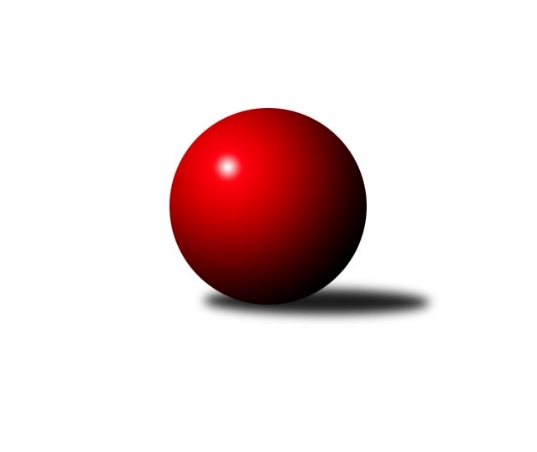 Č.10Ročník 2022/2023	3.12.2022Nejlepšího výkonu v tomto kole: 2661 dosáhlo družstvo: Unie Hlubina ˝B˝Krajský přebor MS 2022/2023Výsledky 10. kolaSouhrnný přehled výsledků:Opava ˝B˝	- Unie Hlubina ˝B˝	1.5:6.5	2594:2661	4.0:8.0	3.12.Sokol Dobroslavice	- Sokol Bohumín ˝C˝	8:0	2411:2223	9.0:3.0	3.12.KK PEPINO Bruntál	- Kuželky Horní Benešov	2:6	2301:2430	5.0:7.0	3.12.Nový Jičín ˝A˝	- Břidličná ˝A˝	6:2	2406:2386	7.0:5.0	3.12.Horní Benešov ˝C˝	- VOKD Poruba ˝B˝	6:2	2644:2461	8.0:4.0	3.12.Opava ˝C˝	- Odry C	5:3	2486:2418	6.5:5.5	3.12.Tabulka družstev:	1.	KK PEPINO Bruntál	10	8	0	2	52.0 : 28.0 	64.0 : 56.0 	 2434	16	2.	Opava ˝B˝	10	7	1	2	54.5 : 25.5 	78.0 : 42.0 	 2526	15	3.	Sokol Dobroslavice	10	6	2	2	54.0 : 26.0 	69.0 : 51.0 	 2539	14	4.	Břidličná ˝A˝	10	6	0	4	47.0 : 33.0 	71.0 : 49.0 	 2470	12	5.	Unie Hlubina ˝B˝	10	6	0	4	46.5 : 33.5 	63.5 : 56.5 	 2514	12	6.	Opava ˝C˝	10	5	1	4	37.0 : 43.0 	59.0 : 61.0 	 2430	11	7.	Sokol Bohumín ˝C˝	10	5	0	5	38.0 : 42.0 	58.5 : 61.5 	 2435	10	8.	Horní Benešov ˝C˝	10	4	1	5	36.0 : 44.0 	61.0 : 59.0 	 2486	9	9.	Kuželky Horní Benešov	10	3	0	7	34.0 : 46.0 	50.5 : 69.5 	 2411	6	10.	Nový Jičín ˝A˝	10	3	0	7	33.0 : 47.0 	59.0 : 61.0 	 2428	6	11.	Odry C	10	3	0	7	29.0 : 51.0 	45.5 : 74.5 	 2431	6	12.	VOKD Poruba ˝B˝	10	1	1	8	19.0 : 61.0 	41.0 : 79.0 	 2417	3Podrobné výsledky kola:	 Opava ˝B˝	2594	1.5:6.5	2661	Unie Hlubina ˝B˝	Břetislav Mrkvica	 	 239 	 225 		464 	 1:1 	 429 	 	202 	 227		Rudolf Riezner	Rudolf Haim	 	 215 	 231 		446 	 0:2 	 466 	 	231 	 235		Tomáš Rechtoris	Aleš Fischer	 	 244 	 209 		453 	 1:1 	 470 	 	239 	 231		František Oliva	Robert Kučerka	 	 211 	 189 		400 	 1:1 	 431 	 	210 	 221		Pavel Hrnčíř	Jan Strnadel	 	 194 	 208 		402 	 0:2 	 436 	 	220 	 216		Michal Babinec	Svatopluk Kříž	 	 230 	 199 		429 	 1:1 	 429 	 	222 	 207		Pavel Krompolcrozhodčí:  Vedoucí družstevNejlepší výkon utkání: 470 - František Oliva	 Sokol Dobroslavice	2411	8:0	2223	Sokol Bohumín ˝C˝	Karel Ridl	 	 189 	 209 		398 	 2:0 	 389 	 	187 	 202		Jaroslav Klus	Karel Kuchař	 	 200 	 210 		410 	 1:1 	 389 	 	204 	 185		Ladislav Štafa	Václav Rábl	 	 192 	 214 		406 	 1:1 	 365 	 	204 	 161		Alfred Hermann	René Gazdík	 	 215 	 197 		412 	 2:0 	 371 	 	196 	 175		Vladimír Sládek	Lumír Kocián	 	 202 	 201 		403 	 2:0 	 330 	 	160 	 170		Michal Péli	Zdeněk Štefek	 	 186 	 196 		382 	 1:1 	 379 	 	174 	 205		Petr Lembardrozhodčí:  Vedoucí družstevNejlepší výkon utkání: 412 - René Gazdík	 KK PEPINO Bruntál	2301	2:6	2430	Kuželky Horní Benešov	Miluše Rychová	 	 224 	 181 		405 	 1:1 	 413 	 	219 	 194		Vlastimil Kotrla	Vítězslav Kadlec	 	 165 	 174 		339 	 1:1 	 370 	 	141 	 229		Martin Koraba	Přemysl Janalík	 	 182 	 201 		383 	 0:2 	 411 	 	199 	 212		Jaromír Martiník	Josef Novotný	 	 212 	 205 		417 	 1:1 	 406 	 	223 	 183		Martin Weiss	Tomáš Janalík	 	 191 	 199 		390 	 2:0 	 373 	 	181 	 192		Miroslav Procházka	Richard Janalík	 	 181 	 186 		367 	 0:2 	 457 	 	227 	 230		Petr Vaněkrozhodčí: Novotný Josef Nejlepší výkon utkání: 457 - Petr Vaněk	 Nový Jičín ˝A˝	2406	6:2	2386	Břidličná ˝A˝	Nikolas Chovanec	 	 178 	 197 		375 	 0:2 	 432 	 	221 	 211		Ivo Mrhal ml.	Radek Chovanec	 	 200 	 206 		406 	 2:0 	 395 	 	194 	 201		Ivo Mrhal	Vojtěch Gabriel	 	 196 	 189 		385 	 0:2 	 401 	 	209 	 192		Vilém Berger	Petr Hrňa	 	 207 	 202 		409 	 1:1 	 405 	 	200 	 205		Josef Veselý	Libor Jurečka	 	 201 	 209 		410 	 2:0 	 375 	 	178 	 197		Josef Kočař	Jan Pospěch	 	 213 	 208 		421 	 2:0 	 378 	 	188 	 190		Jaroslav Zelinkarozhodčí:  Vedoucí družstevNejlepší výkon utkání: 432 - Ivo Mrhal ml.	 Horní Benešov ˝C˝	2644	6:2	2461	VOKD Poruba ˝B˝	Zdeňka Habartová	 	 227 	 242 		469 	 2:0 	 401 	 	196 	 205		Jiří Adamus	Tomáš Zbořil *1	 	 198 	 194 		392 	 0:2 	 478 	 	254 	 224		Jaromír Nedavaška	Miloslav Petrů	 	 235 	 241 		476 	 2:0 	 397 	 	205 	 192		Josef Janalík	Eva Zdražilová	 	 222 	 237 		459 	 2:0 	 325 	 	177 	 148		Radim Bezruč	Jakub Dankovič	 	 225 	 232 		457 	 2:0 	 411 	 	213 	 198		Zdeněk Mžik	Jakub Hendrych	 	 204 	 187 		391 	 0:2 	 449 	 	222 	 227		Rostislav Sabelarozhodčí:  Vedoucí družstevstřídání: *1 od 41. hodu Zbyněk TesařNejlepší výkon utkání: 478 - Jaromír Nedavaška	 Opava ˝C˝	2486	5:3	2418	Odry C	Karel Vágner	 	 203 	 191 		394 	 0:2 	 427 	 	225 	 202		Radek Kucharz	Václav Bohačik	 	 204 	 197 		401 	 1.5:0.5 	 380 	 	204 	 176		Matěj Dvorský	Josef Plšek	 	 222 	 204 		426 	 2:0 	 375 	 	202 	 173		Lucie Kučáková	Miroslav Stuchlík	 	 217 	 195 		412 	 1:1 	 421 	 	212 	 209		Jana Dvorská	Jolana Rybová	 	 195 	 227 		422 	 0:2 	 462 	 	221 	 241		Jan Kučák	Jan Kořený	 	 231 	 200 		431 	 2:0 	 353 	 	188 	 165		Lucie Dvorskározhodčí:  Vedoucí družstevNejlepší výkon utkání: 462 - Jan KučákPořadí jednotlivců:	jméno hráče	družstvo	celkem	plné	dorážka	chyby	poměr kuž.	Maximum	1.	Ivo Kovařík 	Sokol Dobroslavice	462.67	311.5	151.2	2.4	3/4	(511)	2.	Rudolf Haim 	Opava ˝B˝	453.80	305.0	148.9	5.1	4/5	(473)	3.	Ivo Mrhal  ml.	Břidličná ˝A˝	451.52	308.6	142.9	4.2	5/5	(482)	4.	Jan Kučák 	Odry C	450.50	304.9	145.6	5.1	5/5	(476)	5.	Břetislav Mrkvica 	Opava ˝B˝	444.38	301.1	143.3	3.7	4/5	(490)	6.	Jaroslav Klus 	Sokol Bohumín ˝C˝	439.92	303.2	136.8	5.0	6/6	(496)	7.	Karel Ridl 	Sokol Dobroslavice	439.80	295.4	144.5	9.1	4/4	(481)	8.	Petr Vaněk 	Kuželky Horní Benešov	438.85	295.2	143.6	5.6	4/5	(480)	9.	Radek Kucharz 	Odry C	437.08	300.4	136.7	7.3	4/5	(454)	10.	Jaromír Nedavaška 	VOKD Poruba ˝B˝	433.43	294.6	138.9	5.8	7/7	(478)	11.	Miroslav Stuchlík 	Opava ˝C˝	431.37	294.1	137.3	6.1	5/5	(504)	12.	Jan Pospěch 	Nový Jičín ˝A˝	430.80	295.3	135.5	6.5	5/5	(463)	13.	Miloslav Petrů 	Horní Benešov ˝C˝	430.50	302.4	128.1	8.2	4/4	(477)	14.	Michal Babinec 	Unie Hlubina ˝B˝	429.38	288.1	141.3	4.9	8/8	(459)	15.	Jakub Hendrych 	Horní Benešov ˝C˝	428.94	286.6	142.4	6.4	3/4	(465)	16.	Miluše Rychová 	KK PEPINO Bruntál	426.63	292.8	133.8	4.0	5/5	(452)	17.	Josef Veselý 	Břidličná ˝A˝	425.60	294.8	130.8	6.5	5/5	(458)	18.	Pavel Krompolc 	Unie Hlubina ˝B˝	425.44	293.8	131.6	6.2	8/8	(452)	19.	Zdeněk Mžik 	VOKD Poruba ˝B˝	423.33	300.6	122.8	9.2	6/7	(458)	20.	Tomáš Janalík 	KK PEPINO Bruntál	422.10	290.2	131.9	5.4	4/5	(452)	21.	Pavel Plaček 	Sokol Bohumín ˝C˝	421.95	294.8	127.2	9.5	5/6	(452)	22.	František Oliva 	Unie Hlubina ˝B˝	421.94	295.8	126.2	7.9	8/8	(470)	23.	Svatopluk Kříž 	Opava ˝B˝	421.60	290.6	131.1	5.3	5/5	(435)	24.	Lukáš Janalík 	KK PEPINO Bruntál	420.96	291.3	129.6	7.8	5/5	(456)	25.	Václav Rábl 	Sokol Dobroslavice	420.75	293.4	127.3	8.3	3/4	(436)	26.	Robert Kučerka 	Opava ˝B˝	420.65	296.5	124.2	7.7	5/5	(450)	27.	Eva Zdražilová 	Horní Benešov ˝C˝	420.06	286.9	133.1	6.7	4/4	(485)	28.	Jaromír Martiník 	Kuželky Horní Benešov	418.16	289.1	129.1	7.1	5/5	(479)	29.	Jakub Dankovič 	Horní Benešov ˝C˝	415.42	293.5	121.9	9.2	4/4	(467)	30.	Petr Hrňa 	Nový Jičín ˝A˝	415.05	290.1	125.0	7.6	4/5	(434)	31.	Rudolf Riezner 	Unie Hlubina ˝B˝	414.86	291.5	123.4	9.4	7/8	(458)	32.	Karel Kuchař 	Sokol Dobroslavice	414.73	288.8	126.0	8.8	4/4	(436)	33.	René Gazdík 	Sokol Dobroslavice	414.25	288.6	125.6	7.4	4/4	(444)	34.	Pavel Hrnčíř 	Unie Hlubina ˝B˝	413.67	283.7	130.0	8.8	6/8	(431)	35.	Jolana Rybová 	Opava ˝C˝	412.60	284.8	127.8	6.7	5/5	(461)	36.	Alfred Hermann 	Sokol Bohumín ˝C˝	412.43	290.8	121.6	10.1	5/6	(446)	37.	Lumír Kocián 	Sokol Dobroslavice	411.17	291.3	119.9	10.1	3/4	(462)	38.	Radek Škarka 	Nový Jičín ˝A˝	409.08	288.2	120.9	9.2	5/5	(454)	39.	Vlastimil Kotrla 	Kuželky Horní Benešov	408.67	281.3	127.4	7.2	4/5	(444)	40.	Zdeňka Habartová 	Horní Benešov ˝C˝	408.54	290.4	118.2	10.1	4/4	(469)	41.	Rostislav Sabela 	VOKD Poruba ˝B˝	407.88	286.1	121.8	10.4	6/7	(449)	42.	Jan Strnadel 	Opava ˝B˝	406.44	283.1	123.4	7.6	5/5	(462)	43.	Jana Dvorská 	Odry C	405.54	284.2	121.3	9.9	4/5	(427)	44.	Ladislav Štafa 	Sokol Bohumín ˝C˝	404.90	281.6	123.3	8.5	5/6	(429)	45.	Libor Veselý 	Sokol Dobroslavice	403.25	287.6	115.6	9.8	4/4	(416)	46.	Lucie Dvorská 	Odry C	403.03	289.4	113.7	9.7	4/5	(454)	47.	Josef Janalík 	VOKD Poruba ˝B˝	403.00	284.3	118.7	10.6	7/7	(425)	48.	Martin Weiss 	Kuželky Horní Benešov	402.72	283.8	118.9	7.6	5/5	(453)	49.	Martin Koraba 	Kuželky Horní Benešov	402.38	273.4	129.0	8.6	5/5	(465)	50.	Aleš Fischer 	Opava ˝B˝	402.00	280.3	121.7	6.4	5/5	(453)	51.	Josef Novotný 	KK PEPINO Bruntál	401.83	282.5	119.3	10.0	4/5	(449)	52.	Tomáš Zbořil 	Horní Benešov ˝C˝	401.55	284.6	117.0	9.8	4/4	(479)	53.	Jan Mlčák 	KK PEPINO Bruntál	401.40	280.4	121.0	7.4	5/5	(455)	54.	Vladimír Sládek 	Sokol Bohumín ˝C˝	401.08	280.6	120.5	9.3	4/6	(424)	55.	Jiří Petr 	Nový Jičín ˝A˝	399.69	285.5	114.2	9.4	4/5	(441)	56.	Vilém Berger 	Břidličná ˝A˝	398.12	293.4	104.7	13.0	5/5	(456)	57.	Ivo Mrhal 	Břidličná ˝A˝	382.50	277.5	105.0	14.2	5/5	(421)	58.	Miroslav Procházka 	Kuželky Horní Benešov	382.17	275.1	107.0	11.8	5/5	(423)	59.	Jiří Adamus 	VOKD Poruba ˝B˝	381.72	277.8	103.9	13.8	6/7	(410)	60.	Petr Lembard 	Sokol Bohumín ˝C˝	381.70	281.4	100.3	14.8	5/6	(435)	61.	Kristýna Bartková 	Odry C	381.33	270.8	110.5	12.2	4/5	(436)	62.	Matěj Dvorský 	Odry C	378.83	270.0	108.8	13.7	5/5	(416)	63.	Michal Péli 	Sokol Bohumín ˝C˝	378.78	272.2	106.6	12.6	6/6	(420)	64.	Vítězslav Kadlec 	KK PEPINO Bruntál	373.96	275.6	98.4	14.1	5/5	(411)	65.	Ján Pelikán 	Nový Jičín ˝A˝	373.60	269.3	104.3	13.7	5/5	(412)	66.	Karel Vágner 	Opava ˝C˝	373.50	273.5	100.0	14.0	4/5	(399)	67.	Radim Bezruč 	VOKD Poruba ˝B˝	370.75	269.0	101.8	12.7	6/7	(410)		Tomáš Rechtoris 	Unie Hlubina ˝B˝	465.00	316.0	149.0	5.7	3/8	(483)		Zdeněk Fiury  ml.	Břidličná ˝A˝	462.83	307.0	155.8	3.3	3/5	(488)		Jan Kořený 	Opava ˝C˝	443.22	304.5	138.7	7.6	3/5	(471)		Leoš Řepka 	Břidličná ˝A˝	436.00	304.0	132.0	7.0	1/5	(436)		Jan Fadrný 	Horní Benešov ˝C˝	432.00	312.0	120.0	7.0	1/4	(432)		Jan Stuś 	Sokol Bohumín ˝C˝	424.50	290.5	134.0	6.0	1/6	(445)		Tomáš Fiury 	Břidličná ˝A˝	419.92	289.8	130.1	8.8	3/5	(453)		Libor Jurečka 	Nový Jičín ˝A˝	419.50	283.0	136.5	5.0	2/5	(429)		Václav Bohačik 	Opava ˝C˝	418.94	290.9	128.0	6.4	3/5	(458)		Jiří Číž 	VOKD Poruba ˝B˝	418.50	291.5	127.0	8.0	2/7	(455)		Petr Chodura 	Unie Hlubina ˝B˝	415.75	289.1	126.6	11.8	4/8	(432)		Čestmír Řepka 	Břidličná ˝A˝	414.50	286.5	128.0	5.5	2/5	(455)		Lucie Kučáková 	Odry C	412.53	290.5	122.0	9.8	3/5	(463)		Michaela Černá 	Unie Hlubina ˝B˝	412.00	273.0	139.0	5.0	1/8	(412)		Veronika Ovšáková 	Odry C	411.67	293.2	118.5	9.0	2/5	(427)		Zdeněk Štefek 	Sokol Dobroslavice	411.50	301.6	109.9	8.9	2/4	(429)		Radek Chovanec 	Nový Jičín ˝A˝	410.33	285.7	124.6	8.8	3/5	(432)		Věroslav Ptašek 	Břidličná ˝A˝	410.00	294.0	116.0	5.0	1/5	(410)		Josef Němec 	Opava ˝C˝	404.67	281.7	123.0	7.3	3/5	(433)		Zdeněk Štohanzl 	Opava ˝C˝	404.30	279.2	125.1	8.7	2/5	(417)		Zdeněk Chlopčík 	Opava ˝B˝	402.60	281.5	121.1	10.3	3/5	(435)		Jaroslav Zelinka 	Břidličná ˝A˝	402.50	277.0	125.5	6.0	2/5	(427)		Jaroslav Kecskés 	Unie Hlubina ˝B˝	402.25	282.8	119.5	11.8	4/8	(418)		Martin Třečák 	Sokol Dobroslavice	402.00	276.0	126.0	4.0	1/4	(402)		Zbyněk Tesař 	Horní Benešov ˝C˝	395.90	278.6	117.3	12.6	2/4	(430)		Nikolas Chovanec 	Nový Jičín ˝A˝	394.28	277.4	116.9	11.0	3/5	(433)		Václav Kladiva 	Sokol Bohumín ˝C˝	393.00	296.0	97.0	17.0	1/6	(393)		Renáta Smijová 	Opava ˝C˝	389.56	272.7	116.9	7.8	3/5	(410)		Miroslava Ševčíková 	Sokol Bohumín ˝C˝	388.00	300.0	88.0	14.0	1/6	(388)		Vladimír Kozák 	Opava ˝C˝	387.50	280.0	107.5	13.5	2/5	(389)		Richard Janalík 	KK PEPINO Bruntál	386.67	278.7	108.0	9.0	1/5	(399)		Přemysl Janalík 	KK PEPINO Bruntál	386.00	282.0	104.0	15.0	3/5	(419)		Vojtěch Gabriel 	Nový Jičín ˝A˝	385.00	263.0	122.0	2.0	1/5	(385)		Miroslav Bár 	Nový Jičín ˝A˝	379.00	264.0	115.0	7.0	1/5	(379)		Zdeněk Hebda 	VOKD Poruba ˝B˝	378.50	277.0	101.5	13.5	2/7	(416)		Josef Kočař 	Břidličná ˝A˝	377.00	277.5	99.5	10.0	2/5	(379)		David Schiedek 	Kuželky Horní Benešov	375.33	276.0	99.3	13.7	3/5	(420)		Josef Klech 	Kuželky Horní Benešov	375.17	265.7	109.5	10.8	3/5	(397)		Anna Dosedělová 	Břidličná ˝A˝	370.00	268.0	102.0	17.0	1/5	(370)		Josef Plšek 	Opava ˝C˝	366.44	274.1	92.3	15.9	3/5	(426)		Marian Mesároš 	VOKD Poruba ˝B˝	364.50	272.5	92.0	20.0	2/7	(372)		Jan Frydrych 	Odry C	361.00	262.0	99.0	13.0	1/5	(361)		Helena Martinčáková 	VOKD Poruba ˝B˝	358.00	270.0	88.0	15.0	1/7	(358)		Helena Hýžová 	VOKD Poruba ˝B˝	343.00	244.0	99.0	13.0	1/7	(343)		Rudolf Chuděj 	Odry C	339.00	251.0	88.0	15.0	1/5	(339)		Jan Hroch 	Břidličná ˝A˝	323.00	252.0	71.0	22.0	1/5	(323)Sportovně technické informace:Starty náhradníků:registrační číslo	jméno a příjmení 	datum startu 	družstvo	číslo startu25495	Vojtěch Gabriel	03.12.2022	Nový Jičín ˝A˝	1x7259	Libor Jurečka	03.12.2022	Nový Jičín ˝A˝	2x22787	Josef Kočař	03.12.2022	Břidličná ˝A˝	2x15964	Jaroslav Zelinka	03.12.2022	Břidličná ˝A˝	2x
Hráči dopsaní na soupisku:registrační číslo	jméno a příjmení 	datum startu 	družstvo	Program dalšího kola:11. kolo7.12.2022	st	16:00	Sokol Dobroslavice - Unie Hlubina ˝B˝	10.12.2022	so	9:00	VOKD Poruba ˝B˝ - Nový Jičín ˝A˝	10.12.2022	so	9:00	Břidličná ˝A˝ - Opava ˝C˝	10.12.2022	so	10:00	Sokol Bohumín ˝C˝ - KK PEPINO Bruntál	10.12.2022	so	16:00	Odry C - Opava ˝B˝	11.12.2022	ne	9:00	Kuželky Horní Benešov - Horní Benešov ˝C˝	Nejlepší šestka kola - absolutněNejlepší šestka kola - absolutněNejlepší šestka kola - absolutněNejlepší šestka kola - absolutněNejlepší šestka kola - dle průměru kuželenNejlepší šestka kola - dle průměru kuželenNejlepší šestka kola - dle průměru kuželenNejlepší šestka kola - dle průměru kuželenNejlepší šestka kola - dle průměru kuželenPočetJménoNázev týmuVýkonPočetJménoNázev týmuPrůměr (%)Výkon2xJaromír NedavaškaVOKD B4782xPetr VaněkKuželky HB115.064572xMiloslav PetrůHor.Beneš.C4761xFrantišek OlivaHlubina B111.574701xFrantišek OlivaHlubina B4702xJaromír NedavaškaVOKD B111.184781xZdeňka HabartováHor.Beneš.C4692xMiloslav PetrůHor.Beneš.C110.714762xTomáš RechtorisHlubina B4662xTomáš RechtorisHlubina B110.624664xBřetislav MrkvicaTJ Opava B4643xBřetislav MrkvicaTJ Opava B110.15464